のタブレットの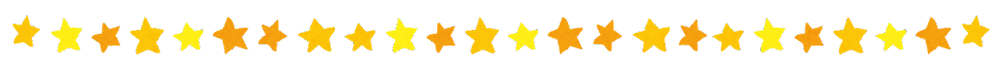 ①タブレットはのではないので，ようにに。（によってはしてもらうことがあります。）②でもには，をにしてからにする。③タブレットはなので，ためにわない。④のがる　・をらない。ただし，どうしてもなときは，にずをる。うときもじ。⑤パスコードはにえず，だけがっておく。⑥やおでかけなど，のにはちさない。⑦インターネットにはがかかっているけれど，もしもしいサイトに入ってしまったときには，すぐにのにえて，にをする。（・・をく）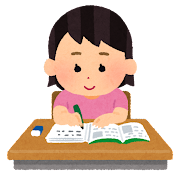 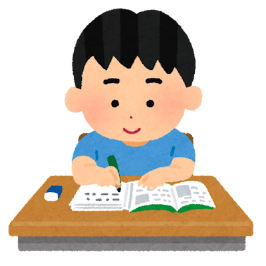 ⑧うことがないようにをつける。30に1はをする。